Fryshuset medarrangör i Pride Ung Den 31 juli- 4 augusti blir en vecka fylld av festlighet, debatt, seminarier och glädje. Då är Fryshuset medarrangör till Pride Ung - ett regnbågsfärgat paradis på LAVA/ Kulturhuset där HBTQ-ungdomar och deras vänner i åldrarna 13-25 år är välkomna att hänga, snacka och ha kul. Under Fryshusets dag, onsdagen den 1 augusti, förvandlas Pride Ung till en salong inspirerad av nöjesparker. Det kommer att finnas ett tivolihjul som uppmanar till självreflexion, en trollkarl som får alla positiva tankar att slå in och en virtuell värld där besökarna kan prata med varandra genom cyberspace. Temat för dagen är magi, kreativitet och självkänsla.Fryshusets vill med sitt deltagande Pride Ung skapa en respektfull mötesplats där vi diskuterar styrkor, möjligheter och likheter tillsammans. Vi vill skapa en dag där våra besökare lär känna sig själva, varandra och Fryshuset på ett djupare plan.Övriga arrangörer är Stockholm Pride, Teatergrupp Kombo samt RFSL Ungdom. Alla aktörer kommer vara värdar för var sin dag under Prideveckan.När: 1 augusti 2012Var: Lava, KulturhusetTid: 14 – 19Tillsammans är vi Starka – seminarium med ElektraFryshuset kommer dessutom hålla seminariet Tillsammans är vi Starka på Pride Ung. Zübeyde Demirörs vid Elektra - som arbetar mot hedersrelaterat förtryck – kommer berätta om deras arbete för mänskliga rättigheter samt dra paralleller mellan Elektras primära målgrupp och hbtq ungdomar, vikten av social mobilisering och empowerment, att gå ihop och stärka varandra osv.När: Torsdag 2 augusti Var: Kulturhuset, BandlerrummetTid: kl 15.30 - 16.15Pride Parade 2012Fryshuset kommer även att delta i Prideveckans bejublade final - Pride Parade. Den avgår från Humlegården 13.00 den 4 augusti och beräknas anlända i Tantolunden runt 15.00.Fryshuset kommer att promenera gemensamt och självklart är det roligare ju fler vi blir. Alla är välkomna!Uppställningsnummer, tid för samling och övrig information uppdateras på fryshuset.se Vill du vara extra kreativ och bidra med musik, utklädnad etc. prata med Felicia (kontaktuppgifter nedan). Kom ihåg att årets tema för Pride är Tillsammans.När: 4 augusti 2012Var: Humlegården Paraden avgår: 13.00Har du frågor? Kontakta Felicia Rofors, projektledare för Fryshusets deltagande i Pride Ung och Pride Parade felicia.rofors@fryshuset.se  tlf 070 383 40 14Elektra i Prideparaden- Kärlekstriumf på Stockholms gator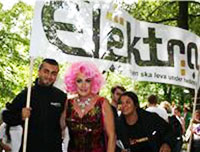 Åh vilket party det blev när Elektra och Sharaf hjältinnor & hjältar gick med Prideparaden i lördags. - Vi är med i Prideparaden för att stödja mänskliga rättigheter. Det är självklart för oss att vara med, sa Elektras Michelle Stewart.- Dessutom är det en fantastisk upplevelse att se alla dessa glada människor samlas och glädjas tillsammans. Helt oslagbart!- Många HBT ungdomar lever under hedersförtryck. Vi är med i Pride för att hävda rätten att älska vem man vill, sa Farman Sediq från Sharaf hjältar. - Dessutom är det jättekul, skönt att uppleva, tillade Farman. - Det här var, enligt min kännedom, första gången som hedersfrågan uppmärksammas i HBT-sammanhang under PRIDE. Men det kommer inte att vara den sista, Elektra kommer fortsätta uppmärksamma de kränkningar som HBT- ungdomar som lever i hederskulturer utsätts för, sa Anett Sasvari, verksamhetsansvarig för Elektra. Mer om Elektras arbete:Elektra jobbar för att uppmärksamma och motverka det hedersrelaterade våld som drabbar många ungdomar med syfte att begränsa deras frihet och valmöjligheter. Dessa ungdomar lever med stränga regler om hur man ska leva som tjej eller kille och är förbjudna att leva som homo-eller bisexuella. Dom lever dagligen med trakasserier, hot och våld med syfte att tvinga dom till att leva enligt släktens regler. Våldet mot dessa ungdomar utgör seriösa kränkningar av de mänskliga fri- och rättigheterna och omges oftast av en straffrihet. Läs mer om Elektra och hedersrelaterade frågor, klicka här Se klipp från paraden, klicka här. 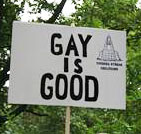 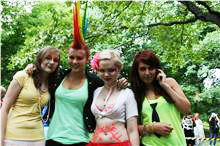 